Working Party 5PRELIMINARY VIEWs on WRC-23 agenda item 10 (General Issues)Agenda Item 10: to recommend to the ITU Council items for inclusion in the agenda for the next world radiocommunication conference, and items for the preliminary agenda of future conferences, in accordance with Article 7 of the ITU Convention and Resolution 804 (Rev.WRC-19)Resolution 804 (Rev.WRC-19) - Principles for establishing agendas for world radiocommunication conferences1. 	BackgroundAgenda item 10 requests WRC-23 to recommend to the Council items for inclusion in the agenda for WRC-27, and to give its views on the preliminary agenda for the subsequent conference and on possible agenda items for future conferences, in accordance with Article 7 of the Convention and Resolution 804 (Rev.WRC-19). WRC-19 has established the preliminary agenda for WRC-27 which includes 13 preliminary agenda items (see Resolution 812 (WRC-19)).Further agenda items for WRC-27 will be considered based on inputs from the APT Members.The principles for development of agendas of WRCs are included in Annex 1 of Resolution 804 (Rev. WRC-19) that encourage regional and interregional coordination on the subjects to be considered in the preparatory process for the WRC, in accordance with Resolution 72 (Rev.WRC-19) and Resolution 80 (Rev. Marrakesh, 2002) of the Plenipotentiary Conference, with a view to addressing potentially difficult issues well before a WRC.The principles also encourage to include, to the extent possible, agenda items that are prepared within regional groups, taking into account the equal right of individual administrations to submit proposals for agenda items.This document is related to general issues under WRC-23 Agenda Item 10 that includes the following issues:1- General APT Preliminary Views under WRC-23 Agenda Item 10,2- Draft Resolutions for WRC-27 agenda and WRC-31 preliminary agenda,3- Modification to Resolution 804 (Rev.WRC-19),4- Input parameters for ITU-R studies to be carried out by various ITU-R study groups/working parties for relevant WRCs agenda items.2. 	DocumentsInput Documents: APG23-4/OUT-39, APG23-5/INP-42(IRN) (Sections 2.1, 2.2 and 2.3), and 76(NZL)Information Documents APG23-5/INF-11(Co-Chairs), 39(CEPT), 43(CITEL)3. 	Summary of discussions3.1	Summary of APT Members’ views3.1.1 	Iran - Document APG23-5/INP-42(IRN)The Administration of Iran (Islamic Republic of):- proposes draft new resolutions for WRC-27 agenda and WRC-31 preliminary agenda,- supports the APT Preliminary Views adopted by APG23-4 (Document APG23-4/OUT-39, APT preliminary Views on Agenda Item 10), including modifications to Resolution 804 (Rev.WRC-19) to improve the management of the work under WRCs standing agenda item 10.- supports the APT Preliminary Views adopted by APG23-4 (Document APG23-4/OUT-39, APT preliminary Views on Agenda Item 10) regarding input parameters for ITU-R studies to be carried out by various ITU-R study groups/working parties for relevant WRCs agenda items, and proposed a new WRC Resolution to cover those APT Preliminary Views.3.1.2 	New Zealand - Document APG23-5/INP-76(NZL)While New Zealand consider that WRC’s need to have a clear, consistent and manageable agenda, changes to Resolution 804 should be necessary, bring clarity and improve the process. At this stage New Zealand does not consider that changes to Resolution 804 are necessary.New Zealand is of the view that it is important to have clearly defined input parameters for ITU-R studies, ideally with a single set of agreed parameters, early in the study cycle. New Zealand notes that the ITU-R already has clear processes. This includes requesting that contributing groups agree and to provide parameters by a set deadline. However, in some cases it has not been possible to for the membership to find agreement on parameters or a single set of parameters. It is unclear what improvements can be made to the process or if APT should take an action on this. 3.2 	Summary of issues raised during the meetingNone4. 	APT Preliminary Views4.1	Draft Resolutions for WRC-27 agenda and WRC-31 preliminary agendaThe following Draft PACPs on Draft Resolutions for WRC-27 agenda and WRC-31 preliminary agenda were considered and forwarded to the next APG meeting for further consideration in order to be finalized as PACPs under WRC-23 Agenda Item 10.4.2	Modification to Resolution 804 (Rev.WRC-19)In developing new WRC agenda items, APT Members support the ‘Principles for establishing agendas for WRCs’ as detailed in Annex 1 to Resolution 804 (Rev.WRC-19) and encourages the use of the Template for the submission of proposals for agenda items (Annex 2 of the Resolution). APT Members are of the view that:the volume of the agenda of a WRC and the workload of the preparatory work needed to be kept at a manageable level. Therefore, number of agenda item shall be absolutely minimum and manageable, taking into account that there are 13 preliminary agenda items for WRC -27 plus 10 standing agenda items including agenda item 7 which could be much more than one item.issues that can be resolved under the standing agenda items of WRCs or through the regular activities of ITU-R should not be converted into separate agenda item of WRCs.topic/subject under agenda item 9.1 should, as much as possible, be avoided since some of them are more complex than standard agenda items (these are also considered as hidden agenda items).consistency between the title of agenda item and title of the supporting resolutions as well as operative parts of the resolutions are absolutely necessary and needs to be fully respected. In additions every effort to be made in selecting Terms, Language and wording of the resolutions, in particular resolve parts to be non-ambiguous, meaningful and clear. Once the text of the resolutions in the initial language is agreed its full consistencies in other official languages of the Union needs to be ensured.the preamble of any/all resolutions should be reduced to the absolute minimum necessary which are needed to justify the operative parts. In particular, recognizing parts of the resolution should only be factual statements already agreed by ITU-R and ITU. Reference to the protection of other services (in band) and (adjacent band if necessary) should be clearly specified in the resolution.mandates and scope of ITU-R should not be mixed up with mandates and scope of works of other international organizations such as IMO, ICAO and the like.during the Conference, estimation of workload of ITU-R Study Groups need to be indicated by the BR in consultation with current Study Groups/Working Parties Chairmen/Vice chairmen. This estimation could be facilitated by providing the relevant information in the proposals to the WRC, in accordance with Resolution 804 (Rev.WRC-19). Inclusion of identical agenda item in two WRCs shall be strictly avoided. during the Conference, RRB Members and Heads of BR Departments on behalf of the Director attending the WRCs are also invited to examine the operative parts of the proposed resolutions in order to check their consistency with the RR and Rules of Procedure (RoP) and practices of the BR, if applicable.Based on the above APT Preliminary Views, the following Draft PACP on modifications to Resolution 804 (Rev.WRC-19) to improve the management of the work under WRCs standing agenda item 10 was considered and forwarded to the next APG meeting for further consideration in order to be finalized as a PACP under WRC-23 Agenda Item 10.4.3	Input parameters for ITU-R studies to be carried out by various ITU-R study groups/working parties for relevant WRCs agenda itemsAPT Members recognized that previous experiences show that during such ITU-R studies relevant to some WRC agenda items, different studies have been received that used different assumptions, even for the main parameters, for sharing and compatibility studies which leads to extremely different results. Therefore, it would be difficult or impractical for relevant ITU-R study group/working party to properly reflect such results in the section "Methods to satisfy the agenda item".In order to resolve such problem, the following principles need to be taken into account:- to agree on sharing and compatibility criteria, assumptions, and simulation process at the early stage of ITU-R studies relevant to WRC agenda items before interested membership begins with those studies;- to use, to the extent practicable and available any sharing and compatibilities studies so far carried out in previous cycles, to avoid repeating studies previously performed;- to investigate the extent to which in band sharing and compatibility studies to be carried out namely whether they should be limited to the services having primary status or also include other services having secondary status, on an exceptional basis;- to investigate the extent to which adjacent band sharing and compatibility studies to be carried out namely whether they should be limited to some sensitive services having primary status or also include other services irrespective of their sensitivities.Based on the above APT Preliminary Views, the following Draft PACP was considered and forwarded to the next APG meeting for further consideration in order to be finalized as a PACP under WRC-23 Agenda Item 105. 	Other View(s) from APT MembersNone6. 	Issues for Consideration at Next APG MeetingAPT Members are encouraged to consider Draft PACPs as provided in Sections 4.1, 4.2, and 4.3 of this Document and contribute to the next APG meeting with a view to be finalized as PACPs under WRC-23 Agenda Item 10.____________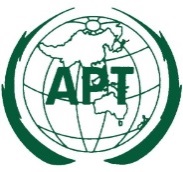 ASIA-PACIFIC TELECOMMUNITYDocument No:The 5th Meeting of the APT Conference PreparatoryGroup for WRC-23 (APG23-5)APG23-5/OUT-4120 – 25 February 2023, Busan, Republic of Korea25 February 2023